경위서경위서경위서경위서경위서인적사항소 속화학과직 책학생회장인적사항성 명김찬수일 시2022.09.23경위사항제 목전체학생대표자회의 안건지 작성 기한 미준수 전체학생대표자회의 안건지 작성 기한 미준수 전체학생대표자회의 안건지 작성 기한 미준수 경위사항내 용회의 일자와 안건지 작성 기한을 착각하여 기한 내에 안건을 작성하지 못하였습니다. 미숙한 운영으로 약 50분 정도 지연하여 안건지를 제출하게 된 점 양해 부탁드립니다. 앞으로는 기한에 더욱 유의하겠습니다. 회의 일자와 안건지 작성 기한을 착각하여 기한 내에 안건을 작성하지 못하였습니다. 미숙한 운영으로 약 50분 정도 지연하여 안건지를 제출하게 된 점 양해 부탁드립니다. 앞으로는 기한에 더욱 유의하겠습니다. 회의 일자와 안건지 작성 기한을 착각하여 기한 내에 안건을 작성하지 못하였습니다. 미숙한 운영으로 약 50분 정도 지연하여 안건지를 제출하게 된 점 양해 부탁드립니다. 앞으로는 기한에 더욱 유의하겠습니다. 경위사항내 용회의 일자와 안건지 작성 기한을 착각하여 기한 내에 안건을 작성하지 못하였습니다. 미숙한 운영으로 약 50분 정도 지연하여 안건지를 제출하게 된 점 양해 부탁드립니다. 앞으로는 기한에 더욱 유의하겠습니다. 회의 일자와 안건지 작성 기한을 착각하여 기한 내에 안건을 작성하지 못하였습니다. 미숙한 운영으로 약 50분 정도 지연하여 안건지를 제출하게 된 점 양해 부탁드립니다. 앞으로는 기한에 더욱 유의하겠습니다. 회의 일자와 안건지 작성 기한을 착각하여 기한 내에 안건을 작성하지 못하였습니다. 미숙한 운영으로 약 50분 정도 지연하여 안건지를 제출하게 된 점 양해 부탁드립니다. 앞으로는 기한에 더욱 유의하겠습니다. 경위사항기 타없음없음없음제출처KAIST 학부 총학생회 전체학생대표자회의KAIST 학부 총학생회 전체학생대표자회의KAIST 학부 총학생회 전체학생대표자회의KAIST 학부 총학생회 전체학생대표자회의상기 내용은 사실임을 확인합니다.2022년 09월 23일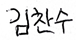 작성자:  김찬수             (인) 상기 내용은 사실임을 확인합니다.2022년 09월 23일작성자:  김찬수             (인) 상기 내용은 사실임을 확인합니다.2022년 09월 23일작성자:  김찬수             (인) 상기 내용은 사실임을 확인합니다.2022년 09월 23일작성자:  김찬수             (인) 상기 내용은 사실임을 확인합니다.2022년 09월 23일작성자:  김찬수             (인) 